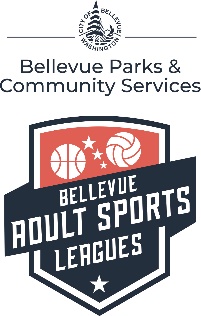 Fall 2019 Basketball LeagueLEAGUES OFFERED:Upper A 	League Code# 1903585Tuesday gamesLower A		League Code# 1903584Thursday games.  No current or former college/university team members under age 35.Upper B 		League Code# 1903583Sunday games.  Teams with players 30 years and older who have no college experience.  1 under 30 allowed.Lower B		League Code# 1903582Sunday games.  Teams with players 30 years and older who have no college experience.  1 under 30 allowed.IMPORTANT DATES:Monday		July 22, 2019			- Registration opens for Bellevue residents & returning teams.Monday		July 29, 2019			- Registration opens for everyone.Friday 		August 16, 2019	   4:30 pm	- Registration & Payment Deadline September 15 – December 19, 2019		- League Play COSTS:League Fee: $795 per teamNonrefundable if requested less than 3 weeks prior to start of league play or schedules have been set.  $35 administrative fee if refund/change request granted.Cash, Checks, Visa, and MasterCard accepted. GAME INFORMATION:10 games with championship included.Gyms:  Bellevue Community Centers and Hidden Valley Sports ParkGame times vary depending on the gym.  Important:  Teams will play at all times throughout the season.Holidays observed:  Presidents Day, Easter, Memorial Day, 4th July, Thanksgiving, Christmas, New Year.  If scheduling allows, others might be accommodated if requested with registration.Two referees provided for each game by the Pacific Northwest Basketball Officials Association. Modified high school rules used, with 20-minute halves (running clock except for timeouts, foul shots, and unforeseen stoppages of play, until the last two minutes of each half, when there will be a regulation clock).League rules:  https://parks.BellevueWA.gov/adult-leagues Rosters due at time of registration. Revisions allowed until the third week of league play. NotesThe league administrator reserves the right to place teams into any league deemed necessary for league play.Individuals can be placed on the Interested Players List.  LEAGUES@BellevueWA.gov (425)452-4479.REGISTRATION REQUIREMENTS:Registration Form Team Roster with residence addresses   (Online Registration: Email to LEAGUES@BellevueWA.gov)Full League Fee  (Company Sponsorship:  payment must be received by registration deadline.  Contact Shirley)REGISTRATION OPTIONS: FOR MORE INFORMATION:https://parks.BellevueWA.gov/adult-leagues  https://register.BellevueWA.govLEAGUES@BellevueWA.govLeague Coordinator: 	        Shirley Louie slouie@BellevueWA.gov(425) 452-4479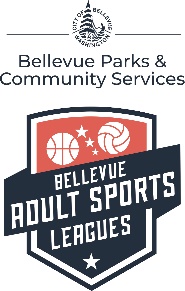 Fall 2019 Basketball LeagueTeam Registration FormPlease fill in the information.For Office Use Only: Fall 2019 Basketball League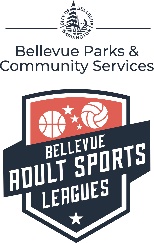 Team Roster & Liability Waiver (rev 3/7/19)WAIVER OF LIABILITY/RELEASE – PLEASE READ CAREFULLY				Team Name:       			In consideration of myself and/or my child(ren) being allowed to use City of Bellevue Parks & Community Services facilities and/or participate in the City-sponsored activity(ies) identified herein, I ASSUME ANY AND ALL RISKS, INCLUDING RISK OF INJURY OR DEATH, associated with my or my child(ren)’s use of said facilities and/or participation in said activities. I further agree on behalf of myself, my heirs, executors, assigns, and personal representatives, to waive and RELEASE any and all rights and claims for damages, including attorney fees, I now, or may hereafter have, whether known or unknown, against the City of Bellevue and its officials, employees, and agents for any injuries suffered by me or my child(ren) in connection with the use of City facilities or participation in the City-sponsored activity(ies) identified herein. I acknowledge that I have carefully read this WAIVER OF LIABILITY and fully understand that I am waiving any right that I may have to bring a legal action or to assert a claim against the City of Bellevue in connection with the use of City facilities or participation in the City-sponsored activity stated above.PHOTO/VIDEO RELEASE: I give my permission to have photos and/or video and audio recordings taken of me or my child(ren) during City of Bellevue activities and authorize the City of Bellevue to copyright, use, and publish the same.  I understand I am waiving any right of privacy, compensation, copyright or other ownership right connected to the photo or recording. If you do not give permission to have photos and/or video and audio taken of you or your child(ren), please contact 425-452-4479 or Leagues@bellevuewa.gov.I acknowledge that I have carefully read this WAIVER OF LIABILITY / RELEASE and fully understand that I am waiving any right that I may now or hereafter have to bring a legal action to assert any claim against the City of Bellevue in connection with my or my child(ren)’s participation in this activity.I have voluntarily agreed to participate in Bellevue Parks and Community Services Adult Sports Leagues and I agree to adhere to League rules and regulations.By signing the signature line below, I accept the conditions printed above:				Online Registrationhttps://register.BellevueWA.govDrop-Off Location:Bellevue City Hall Service First Desk
450 110th Ave NE
Bellevue, WA 98004Mailing Address:Shirley LouieBellevue Parks & Community Services/Enterprise Division
PO Box 90012
Bellevue, WA 98009-9012E-mail Address: Fax:LEAGUES@BellevueWA.gov(425) 452-7221  Attn: Shirley Louie Fall [ ]    Winter [ ]    Spring [ ]                        Year [2019]Fall [ ]    Winter [ ]    Spring [ ]                        Year [2019]Team Name: Sponsor (if applicable):Manager's Name:Phone: (cell )            
              (day)              
              (evening)      Street Address:Fax:City, State, Zip:Email Address:League:
  Upper A……………...Tues          League Code# 1903585
  Lower A..………......Thur           League Code# 1903584  Upper B.….….……...Sun            League Code# 1903583  Lower B…………......Sun            League Code# 1903582Notes:                                                                    REGISTER ONLINE  Payment Enclosed (check all that apply):$795      Team League FeeNonrefundable if requested less than 3 weeks prior to start of league play or schedules have been set.  $35 administrative fee if refund/change request granted.
        Total EnclosedType of Payment:
__ Cash (Do not send in mail)
__ Check or money order (payable to "City of Bellevue")
__ Company Sponsor Check  (must be received by registration deadline)__ Charge Card (check type): __ Visa __ MasterCard
Account #:                                                       Expiration Date:      Type of Payment:
__ Cash (Do not send in mail)
__ Check or money order (payable to "City of Bellevue")
__ Company Sponsor Check  (must be received by registration deadline)__ Charge Card (check type): __ Visa __ MasterCard
Account #:                                                       Expiration Date:      Is your team new to Bellevue Basketball League?       Is your team new to Bellevue Basketball League?       If it is, how did you find out about our league?       If it is, how did you find out about our league?       If not, what season did your team play in last?   Season:            Year:           Former team name:         If not, what season did your team play in last?   Season:            Year:           Former team name:         Date ReceivedRegistration FormLeague FeePayment TypeDate ProcessedProcessed byRosterAddresses Signature(required before playing)DatePrinted NamePhone(s)Residence AddressCityZip1.2.34.5.6.7.8.9.10.11.12.